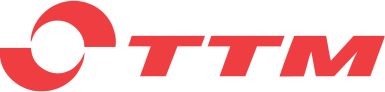 Exempel på beskrivningstext uppställd enligt AMA VVS & Kyl 09Avser följande modeller av Shuntopac:
20-50 VÅ, 65-100 VÅ, 125-200 VÅPSA24Förtillverkade shuntgrupper i värmeåtervinningssystemsystem
Shuntgrupp för flexibelt montage av fabrikat TTM Energiprodukter med rörkoppel i tryckkärlsstål EN 10216-2 i PN10. Kopplingsprincip XX enligt TTM:s standard. Shuntgruppen ska vara utrustad med:Avstängningsventiler, 3 st, monterade mot rörpaket med konisk koppling.
Injusteringsventil för injustering av totalflödet, monterad mot rörpaket med konisk koppling.
Injusteringsventil för injustering av bypassflödet, monterad mot rörpaket med konisk koppling.
Termometrar, 4 st.
Styrventil monterad mellan flänsar, utbytbar.
Ställdon. (Ange spänning och signal.)
Cirkulationspump.
Isoleringsskåp med isolering AF Armaflex 19mm.
Mätuttag monterade på samtliga anslutningar.
Avtappningsdon med slangförskruvning R 1/2”.
Golvstativ för fristående montage. (Tillbehör, radera vid behov.)
Anslutningsböjar (Tillbehör, radera vid behov.)Vid utförandeentreprenad ange tillämpliga värden nedan/funktionsentreprenad radera nedan:Beräkningstemperatur:
Flöde:
Tryckfall TL-krets:
Tryckfall FL-krets:
Fabrikat och typ av pump:
Fabrikat och typ av styrventil:InformationAndra rörkvaliteter samt rostskyddsmålning kan fås på begäran, kontakta TTM vid behov. Kan även levereras med dynamiska inregleringsventiler, flödesregulatorer eller differenstryckregulator. Beskrivning av kopplingsprinciper finns i produktbladet för aktuell Shuntopac.TTM hjälper gärna till med produktval, dimensionering och utformning av beskrivningstext, kontakta oss på 0480-41 77 40 eller info@ttmenergi.se.